Teacher of ScienceSelection Criteria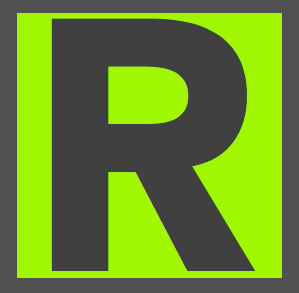 ESSENTIAL ATRIBUTESQUALIFICATIONSAND KNOWLEDGE Qualified Teacher Status but unqualified will be considered for the right candidate Expertise in planning the progression of subject skills within individual and across sequences of lessons High standard of written and verbal communication Successful experience of teaching Science at KS3 and KS4 To be able to develop good learning relationships with students so that they are all motivated to learn and make good progress To be able to develop effective relationships with parents and carers so that they work with the academy to support their children to learn Able to deal with confidential information sensitively and appropriately in line with academy policies Able to differentiate resources to meet the needs of all students effectively Able to plan and deliver engaging and challenging practical Science lessons.QUALITY OF TEACHING, LEARNING AND PROGRESS Proven track record of good Science teaching, marking and assessment leading to good progress A track record in school improvement and the raising of standards to the highest level Proven track record of strong, effective behaviour management strategiesINTERPERSONAL SKILLS AND PERSONAL QUALITIES Ability to communicate effectively and relate well to all stakeholders (including written, oral and presentation skills) Ability to be flexible and adaptable Ability to work under pressure and be able to meet deadlines Ability to think creatively, be analytical and be able to prioritise Willingness to contribute to extra-curricular activities